INTAKEFORMULIER ADOPTANT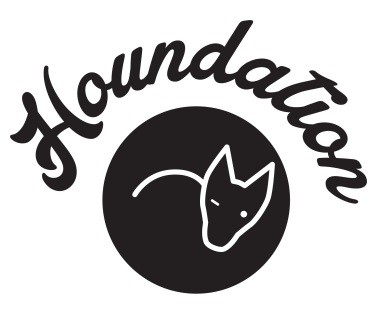 Stichting Houndation bemiddelt bij adopties vanuit de gedachte dat een hond een nieuw blijvend thuis vindt. Daarom is het van belang dat u een weloverwogen keuze maakt, alvorens u besluit om een hond te adopteren. Een hond kan 15 jaar oud worden. Het adopteren van een hond heeft dus voor vele jaren een belangrijke invloed op uw leven. Een middelgrote hond kost gemiddeld €50,- per maand. Het opvoeden van een hond kost tijd en geld. Daarnaast kan het een impact op uw huis / huishouden hebben (laat geen dingen slingeren, zorg dat de hond een eigen plek heeft etc).Dit intakeformulier is daarom belangrijk voor de Houndation.Met dit formulier kan de stichting een duidelijk beeld krijgen van uw woon-en leefsituatie om zo te kunnen beoordelen welk dier mogelijk het beste bij u past. Wij willen u vragen om dit formulier volledig en naar waarheid in te vullen en retour te zenden naarinfo@houndation.comAlgemene informatie Dhr / mevr:	Geboortedatum:	Naam eventuele partner:	:Kind(eren):………………………………………………………………………………………………………………………Adres: 	Postcode & Woonplaats: 	Land: 	Telefoon thuis: 	Telefoon mobiel: 	Emailadres: 	Hoe bent u bij Stichting Houndation terecht gekomen?…………………………………………………………………………………………………………………………………… Wat is de reden waarom u een hond wilt adopteren?2.  Heeft u ervaring met honden? (*)(*kruis aan wat van toepassing is)janee	3. Zo ja, wat is uw ervaring (hoe lang, eigen / oppas hond, wanneer etc)? Zo nee, wat verwacht u?4. Als u de keuze zou hebben om een hond uit te mogen kiezen, waar gaat uw voorkeur naar uit? (*) reu teef gecastreerde reu gesteriliseerd teefje puppy (reu) puppy (teefje) geen voorkeuren waarom?……………………………………………………………………………………………………………………………………Welke uiterlijke kenmerken vindt u belangrijk? Groot, klein, langharig, kortharig, type (bv berghond, herdermix, retrievermix, onherleidbare kruising)?…………………………………………………………………………………………………………………………………….Welke eigenschappen vindt u belangrijk aan een hond? Bv rustig, energiek, waaks, baasgericht etc.…………………………………………………………………………………………………………………………………….5. Per wanneer zou u een adoptiehond in huis kunnen opnemen?Voorbeeld:  per 1 november 2015 omdat xyz.
6. Gezinssituatie……………………………………………………………………………………………………………………………………7. U bent op dit moment: (*) fulltime student /  parttime student thuis werkend gepensioneerd fulltime baan : beroep…………………………….. parttime baan: beroep ……………………………. in de ziektewetanders	8. Hoe lang moet de hond doordeweeks alleen zijn?.....................................................................................................................................................................................En hoe regelt u vakantie opvang?…………………………………………………………………………………………………………………………………….
9. Heeft u kinderen? (*)Ja / nee	(indien u “nee” heeft ingevuld kunt u doorgaan naar vraag 11 ).10. Indien u kinderen heeft, wat is de leeftijd? En zijn zij honden gewend?11. Is het mogelijk dat u, uw evt. partner of uw kinderen allergisch zijn? Heeft u hier een test op gedaan?
…………………………………………………………………………………………………………………………………….Woonsituatie	(*kruis aan wat van toepassing is)12. Wat voor woning heeft u? (*)eigen huis eigen flathuurhuisanders	13.  Heeft u een tuin? (*) ja, volledig afgesloten ja, niet afgesloten geen tuinanders	Huisdieren(*kruis aan wat van toepassing is)14. Zijn er honden in uw huishouden? (*) Ja / nee     (indien u “nee” heeft ingevuld kunt u doorgaan naar vraag 19).15. Zo ja, hoeveel honden? 16. Wat is de leeftijd van de andere hond(en)?17. Wat is het geslacht van de andere hond(en)?18. Is/zijn de hond(en) gecastreerd/ gesteriliseerd?19. Zijn er andere huisdieren in uw huishouden? (*) Ja / neeZo ja, welke andere huisdieren? Adoptie Bulgaarse hond(*kruis aan wat van toepassing is)20. Bent u zich bewust van de verantwoordelijkheid die het in huis hebben van een hond van Stichting Houndation (en een ex zwerfhond in het bijzonder) met zich meebrengt en bent u bereid om deze op u te nemen? ………………………………………………………………………………………………………………………….21. Bent u bereid om dagelijkse beweging, training en spel aan de hond te geven? Hoeveel of hoe vaak / toelichting:…………………………………………………………………………………..22. Bent u bereid indien nodig spoedeisende hulp in te roepen van een dierenarts op eigen kosten? …………………………………………………………………………………………………………………………..23. Bent u bereid om periodiek een dierenarts te bezoeken voor inentingen op eigen kosten? …………………………………………………………………………………………………………………………..24. Bent u bereid om periodiek aan worm-, vlooien- en tekenbestrijding te doen op eigen kosten? (*) Ja / nee25. Bent u bereid, indien u een hond heeft geadopteerd, om stichting Houndation informatie te verstrekken over de toestand van de hond? (*)…………………………………………………………………………………………………………………………………26. Bent u bereid, indien u een hond heeft geadopteerd en u verhuist, om stichting Houndation hiervan op de hoogte te stellen? (*) Ja / nee27. Indien u een pup wilt adopteren, bent u bereid om aan onze verplichting te voldoen door deze op de juiste leeftijd op eigen kosten te castreren (geldt voor zowel reutjes als teefjes) en ons daarvan direct op de hoogte te stellen? (*)Ja / Nee / Nvt (reeds gecastreerd dier)28. Hoe bent u van plan de hond te gaan trainen? Gaat u naar een hondenschool?…………………………………………………………………………………………………………………………………….29. wat zou voor u een reden kunnen zijn om een hond ‘weg te doen’ (af te staan)?…………………………………………………………………………………………………………………………………….Wij vinden het fijn dat u de tijd heeft genomen om dit intakeformulier in te vullen. Wij zijn dankbaar dat u overweegt om een hond van Stichting Houndation te adopteren en zo lid van onze ‘Houndation family’ te worden! 